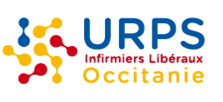 Demandes de subvention2023Le dossier doit être retourné au plus tard le 31 mars 2023Par mail à l’adresse : contact@urpsinfirmiers-occitanie.frOu Sous pli recommandé avec accusé de réception à l'adresse postale : URPS INFIRMIERS D'OCCITANIE - 285, rue Alfred Nobel - 34000 MONTPELLIERRenseignements au 04 67 69 67 58 ou 05 62 83 50 76Intitulé du projet:Bref résumé du projet:Périmètre du projet:Indiquez-le(s) nom(s) des communes (quartiers le cas échéant, notamment si territoire infra communal), les CODES POSTAUX et CODES INSEE (Outil pour trouver les correspondances de Codes postaux : LIENActeurs du projet :Modalités de mise en œuvre :Avez-vous déjà formalisé le projet ? OUI    NON : Cadre de développement du projet :Structure juridique déjà existante (Association ou autre) ?OUI    NON : Si oui, laquelle : Dénomination et sigle:  N° Siret : I__I__I__I__I__I__I__I__I__I__I__I__I__I__IOu Numéro RNA ou à défaut celui du récépissé en préfecture : I W I__I__I__I__I__I__I__I__I__IAdresse du siège social : Code postal : Commune :Représentant-e légal-e (personne désignée par les statuts)Nom : 	 Prénom : 	Fonction : 	Téléphone : 	 Courriel : 	Identification de la personne chargée de la présente demande de subvention (si différente du représentant légal)Nom : 	 Prénom :Fonction : 	Téléphone : 	 Courriel : 	CALENDRIER DE MISE EN OEUVRE : Mois /AnnéePartenariat et réseau(x) : Partenariat déjà existant ? ESP, MSP :   ☐ OUI  ☐ NON - Précisez : Dispositif d’Appui à la Coordination (DAC) :  ☐ OUI ☐ NON - Précisez : Collectivités territoriales :   ☐ OUI  ☐ NON – PrécisezAutre URPS  OUI    NON :  - Précisez laquelle ou lesquelles :   Partenariat envisagé ? OUI NON si oui : le(les)quel(s) ?Financements déjà sollicités : OUI    NON : Si oui, auprès de quel organisme : La fonction coordination du projet a-t-elle été identifiée ? OUI    NON : 	Si oui,-Par qui ? nom, prénom, Mail, Téléphone :Avez-vous besoin de d’appui et de conseil pour vous accompagner dans votre démarche ? - Date :              Signature : Pièces à joindre à la demande : Statuts et RIB de la structure qui recevra la subvention URPS ILONom PrénomProfessionTélMailPhase de construction du projetDe _ _/_ _ _ _ à _ _/_ _ _ __ _/_ _ _ __ _/_ _ _ __ _/_ _ _ _